REPUBLIKA HRVATSKA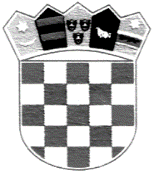 ZAGREBAČKA ŽUPANIJAGRAD IVANIĆ-GRADGRADONAČELNIKKLASA: 022-01/18-01/3URBROJ:238/10-02-18-27Ivanić-Grad, 30. svibnja 2018.  .GRADSKO VIJEĆE GRADA IVANIĆ-GRADA                                                         n/r predsjednika Željka PongracaPREDMET: Prijedlog Odluke o prigovorima na prijedlog Programa raspolaganja poljoprivrednim zemljištem u vlasništvu Republike Hrvatske za Grad Ivanić-GradPoštovani,Temeljem članka 55. Statuta Grada Ivanić-Grada (Službeni glasnik Grada Ivanić-Grada broj 02/14 i 01/18), Gradonačelnik Grada Ivanić-Grada, utvrdio je prijedlogODLUKEo prigovorima na prijedlog Programa raspolaganja poljoprivrednim zemljištem u vlasništvu Republike Hrvatske za Grad Ivanić-GradPredlaže se  predsjedniku Gradskoga vijeća  da prethodno navedeni prijedlog po potrebi dostavi nadležnom radnom tijelu Gradskog vijeća Grada Ivanić-Grada kako bi isto dalo svoje mišljenje odnosno iznijelo određeni prijedlog.Za izvjestitelja na sjednici Gradskoga vijeća određuje se Tihana Vuković Počuč, privremena pročelnica Upravnog odjela za lokalnu samoupravu, pravne poslove i društvene djelatnosti.S poštovanjem,GRADONAČELNIK :Javor Bojan Leš, dr. vet. med.Temeljem 35. Zakona o lokalnoj i područnoj (regionalnoj) samoupravi (Narodne novine, broj 33/01, 60/01 – vjerodostojno tumačenje, 129/05, 109/07, 125/08, 36/09, 150/11, 144/12, 19/13 – pročišćeni tekst, 137/15 i 123/17), članka 29. st. 8. Zakona o poljoprivrednom zemljištu (Narodne novine, broj 20/2018) i temeljem članka 35. Statuta Grada Ivanić-Grada (Službeni glasnik, broj 02/14 i 01/18) Gradsko vijeće Grada Ivanić-Grada na svojoj . sjednici održanoj dana ____ 2018. godine, donijelo je sljedećuODLUKUo prigovorima na prijedlog Programa raspolaganja poljoprivrednim zemljištem u vlasništvu Republike Hrvatske za Grad Ivanić-GradČlanak 1.Djelomično se prihvaćaju sljedeći prigovori i to:prigovor Brcković Stjepana, predstavnika Zemljišne zajednice Dubrovčak Lijevi od 15.05.2018.prigovor Marijane Baček od 10. svibnja 2018.prigovor domaćih poljoprivrednih proizvođača OPG-ova Ivanić-Grada od 16.05.2018.prigovor Nevena Ciganovića od 16.05.2018., i to tako da na stranici 1 Programa raspolaganja poljoprivrednim zemljištem u vlasništvu Republike Hrvatske za Grad Ivanić-Grad umjesto : „… MAKSIMALNA POVRŠINA ZA ZAKUP iznosi: 550,00 ha…“ ima stajati: „…MAKSIMALNA POVRŠINA ZA ZAKUP iznosi: 150,00 ha..“Članak 2.Odbija se u cijelosti prigovor trgovačkog društva Širjan d.o.o. poduzeće za proizvodnju, preradu i trgovinu d.o.o. od 16.05.2018. kojim isti traži da se maksimalna površina za zakup poljoprivrednog zemljišta u vlasništvu Republike Hrvatske na području Grada Ivanić-Grada poveća na 1200 ha. Članak 3.Prima se na znanje prigovor – očitovanje Branka Špelića od 17.05.2018. i to:očitovanje u odnosu na k.č.br. 1660 k.o. Širinec za koju ističe kako se ista ne može nalaziti u prijedlogu za raspolaganje poljoprivrednim zemljištem obzirom za istu posjeduje valjani ugovor o zakupu od 05.11.2015.Obrazloženje: zbog mogućih raskida ugovora o zakupu, a kako bi se u navedenim slučajevima omogućilo Gradu Ivanić-Gradu daljnje raspolaganje s takvim nekretninama sve nekretnine za koje su zaključeni valjani ugovori o raspolaganju poljoprivrednim zemljištem na području Grada Ivanić-Grada unesene su u Program raspolaganja poljoprivrednim zemljištem u vlasništvu Republike Hrvatske za Grad Ivanić-Grad.očitovanje u odnosu na k.č.br. 1658/1 k.o. Širinec za koju ističe kako za istu posjeduje valjani ugovor o zakupu od 05.11.2015., te predlaže promjenu programa raspolaganja poljoprivrednim zemljištem u vlasništvu Republike Hrvatske za Grad Ivanić-Grad na način da mu se za navedenu nekretninu omogući kupnjaObrazloženje: predloženim Programom raspolaganja poljoprivrednim zemljištem u vlasništvu Republike Hrvatske za Grad Ivanić-Grad prodaja nije predviđena kao model raspolaganja poljoprivrednim zemljištem na području Grada Ivanić-Gradaočitovanje u odnosu na k.č.br. 1657 k.o. Širinec za koju ističe kako je ista navedena u Programu raspolaganja poljoprivrednim zemljištem u vlasništvu Republike Hrvatske za Grad Ivanić-Grad kao predviđena za zakup, a želi je kupiti uz navode kako je pred Agencijom za poljoprivredno zemljište pokrenut postupak za kupnju predmetne nekretnine Obrazloženje: predloženim Programom raspolaganja poljoprivrednim zemljištem u vlasništvu Republike Hrvatske za Grad Ivanić-Grad prodaja nije predviđena kao model raspolaganja poljoprivrednim zemljištem na području Grada Ivanić-Grada. Također, čl. 98. stavkom 1. prijelaznih i završnih odredaba Zakona o poljoprivrednom zemljištu ( NN 20/2018 ) propisano je kako će se postupci prodaje koji su započeti prema odredbama Zakona o poljoprivrednom zemljištu ( NN 39/13 i 48/15 ) dovršiti prema odredbama toga zakona.                                                              Članak 4.Prima se na znanje zahtjev Brcković Stjepana  od 08.05.2018. za uvrštenje pojma „ rezrvirano za povrat „ u program raspolaganja poljoprivrednim zemljištem na području Grada Ivanić-Grada.Obrazloženje: Grad Ivanić-Grad u tijeku izrade predmetnog programa od Ureda državne uprave u Zagrebačkoj županiji zatražio je očitovanje o  površinama predviđenima za povrat, a u odnosu na postupke koji su u tijeku pred istim uredom. Očitovanjem od 26.04.2018. Ured državne uprave u Zagrebačkoj županiji nije odredio površinu koju je potrebno osigurati za povrat, već je dostavio popis čestica za koje se pri tom uredu vodi postupak povrata na području Ispostave Ivanić-Grad. U navedenom popisu čestice za koje Stjepan Brcković predlaže rezerviranje površine za povrat nisu navedene kao nekretnine za koje je pred imenovanim Uredom podnesen zahtjev sukladno odredbama Zakona o naknadi za imovinu oduzetu za vrijeme jugoslavenske komunističke vladavine ( Narodne novine broj 92/96, 39/99, 92/99, 43/00, 131/00, 27/01, 34/01, 118/01, 80/02 i 82/02 ).Čanak 5. 	Ova Odluka stupa na snagu prvog dana od dana objave u Službenom glasniku Grada Ivanić-Grada. REPUBLIKA HRVATSKAZAGREBAČKA ŽUPANIJAGRAD IVANIĆ-GRADGRADSKO VIJEĆEKLASA:				                              Predsjednik Gradskog vijeća:URBROJ: Ivanić-Grad, 2018.                       	                           Željko Pongrac, pravnik kriminalistOBRAZLOŽENJE:Dana 03.05.2018. Grad Ivanić-Grad izložio je na  javni uvid prijedlog Programa raspolaganja poljoprivrednim zemljištem u vlasništvu Republike Hrvatske na području Grada Ivanić-Grada, te se uvid  u prijedlog Programa raspolaganja, s popratnom dokumentacijom, mogao od strane svih zainteresiranih sudionika  izvršiti do 17. svibnja 2018. godine.Temeljem čl. 29. st. 7. Zakona o poljoprivrednom zemljištu ( NN 20/18 ) zainteresirane osobe mogle su dati prigovore na Program raspolaganja poljoprivrednim zemljištem u vlasništvu Republike Hrvatske za Grad Ivanić-Grad do isteka roka javnog uvida. O navedenim prigovorima gradsko vijeće dužno je odlučiti u roku od 30 dana.U otvorenom roku za prigovore pristiglo je 5 prigovora i to : prigovor Brcković Stjepana, predstavnika Zemljišne zajednice Dubrovčak Lijevi od 15.05.2018., prigovor Marijane Baček od 10. svibnja 2018., prigovor domaćih poljoprivrednih proizvođača OPG-ova Ivanić-Grada od 16.05.2018., prigovor Nevena Ciganovića od 16.05.2018. i prigovor Branka Špelića od 17.05.2018., te je o navedenima odlučeno kao u gore naznačenoj odluci.Prigovor Marija Lackovića od 24.05.2018. nije bio predmet razmatranja obzirom je podnesen izvan zakonom propisanog roka.PREDMET:Odluka o prigovorima na Programa raspolaganja poljoprivrednim zemljištem u vlasništvu Republike Hrvatske za Grad Ivanić-GradPRAVNI TEMELJ:Na temelju članka 35. Zakona o lokalnoj i područnoj (regionalnoj) samoupravi (Narodne novine, broj 33/01, 60/01 – vjerodostojno tumačenje, 129/05, 109/07, 125/08, 36/09, 150/11, 144/12, 19/13 – pročišćeni tekst i 137/15, 123/17 ), članka 29. st. 8. Zakona o poljoprivrednom zemljištu (Narodne novine, broj 20/2018) članka 35. Statuta Grada Ivanić-Grada (Službeni glasnik, broj 02/14 i 01/18)STRUČNA OBRADA:Upravni odjel za lokalnu samoupravu, pravne poslove i društvene djelatnostiNADLEŽNOST ZA DONOŠENJE:Gradsko vijeće Grada Ivanić-Grada